WHAT THE BIBLE HAS TO SAY ABOUT ITTHE BIBLE IN YOUR LIFERead Psalm 73:1–3, 12–13 and Ephesians 1:3–14, then answer the following questions.Answer:When have you felt jealous of non-believers? What do we as believers have that others don’t?What is the proper response to receiving all these spiritual blessings from the Lord? (Hint: look at Ephesians 1:6, 12, and 14.) When you doubt the value of following God, what can you do?PRAYERTake time to pray for each other’s application steps in the upcoming weeks.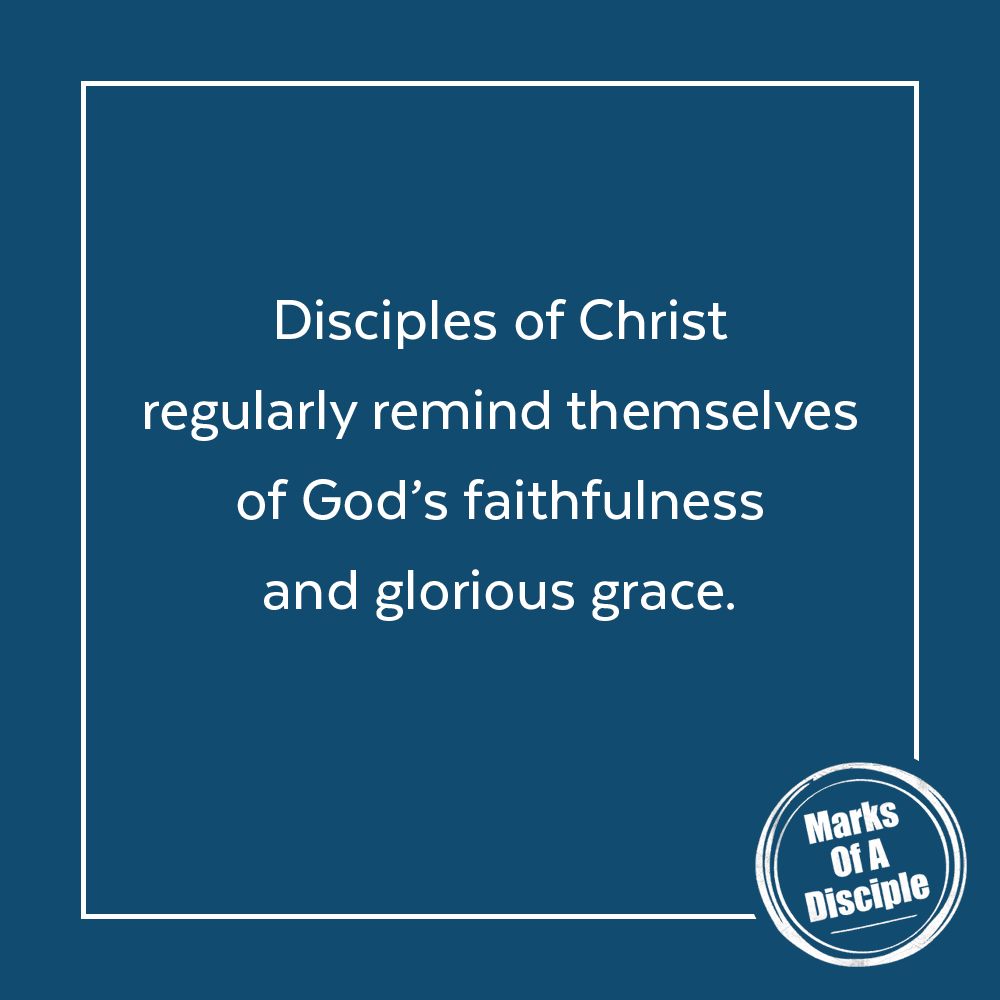 Notes:______________________________________________________________________________________________________________________________________________________________________________________________________________________________________________________________________________________________________________________________________________________________________________________________________________________________________________________________________________________________________________________________________________________________________________________________________________________________APPLY ITWhen we’re tempted to believe that following Jesus isn’t worth it, it’s helpful to remember who he is and all that he’s given us. How can you remind yourself of God’s good gifts and faithfulness this week?Be specific:What are you going to do?When are you going to do it?Is there someone who can keep you accountable?MEMORY VERSE“Blessed be the God and Father of our Lord Jesus Christ, who has blessed us in Christ with every spiritual blessing in the heavenly places…”Ephesians 1:3 (ESV)A QUOTE TO THINK ABOUT“Following Christ isn't something that can be done halfheartedly or on the side. It is not a label we can display when it is useful. It must be central to everything we do and are.” – Francis Chan